ΑΙΤΗΣΗΕπώνυμο: ______________________________Όνομα: ________________________________  Πατρώνυμο: ____________________________Ειδικότητα: _____________________________Σχολείο υπηρέτησης: ____________________Ταχ. Δ/νση επικοινωνίας: _________________________________________________________	 Τηλ.: __________________________________________________________________________e-mail: _________________________________	Θέμα: «Αίτηση για χορήγηση άδειας παρακολούθησης σχολικής επίδοσης τέκνου σε αναπληρωτές»    ________________________, ___/___/20___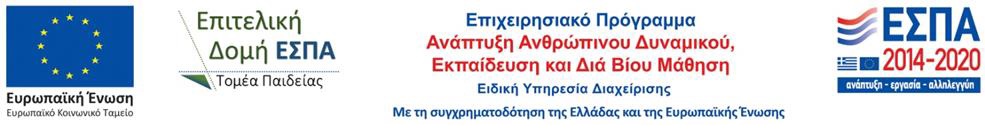 Προς……………………………………………………………………Σας παρακαλώ να μου χορηγήσετε άδεια _____________________  στις___/___/_________για να ενημερωθώ για τη σχολική επίδοση του παιδιού μου, που φοιτά στο______________________________________________________________________________________________________________________________________________________________________________________________________________________________________________________________________________________________________________________________________________________________________________________________________________________________________________________Θα προσκομίσω βεβαίωση της σχολικής μονάδας ._________εκπαιδευτικός__________________________________________